Základná škola s materskou školou Dávida Mészárosa  - Mészáros Dávid AlapiskolaésÓvoda, Školský objekt 888, 925 32 Veľká Mača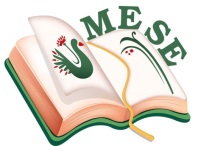 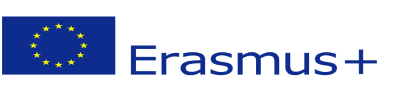 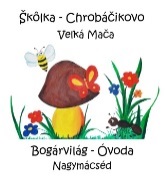 Názov projektu - a projekt címe: Mesévelegyüttsegítsükazegészséget! Zmluva číslo – a szerződésszáma: 2018 – 1- HU01 – KA229 – 047862_5Plán činnostiTéma: : Čaká nás rozprávková krajina! – Maďarské ľudové rozprávky – rozprávkové žánre – oboznamovanie sa s rozprávkovými hrdinami a rozprávkovými symbolmi – dramatická hraAktivity: „Spoločná projektová aktivita: Medzinárodný deň ľudovej rozprávky“                   Dokumentácia aktivity: nakrúcanie filmu Zúčastnená organizácia:Základná škola s materskou školou Dávida Mészárosa –  deti zo škôlky ChrobáčikovoDátum: 30.  09. 2019Organizačná zodpovednosť:Silvia Brédová – Monika LanczováZákladná škola s materskou školou Dávida Mészárosa  - Mészáros Dávid AlapiskolaésÓvoda, Základná škola s materskou školou Dávida Mészárosa  - Mészáros Dávid Alapiskola é sÓvoda, 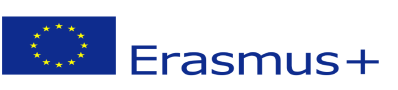 Príprava na realizáciu aktivity:V rámci  rozprávkového projektu  sme v deň 160-ich narodenín  významného maďarského spisovateľa Benedeka Eleka sme oslávili aj my Svetový deň ľudových rozprávok.  Cieľom bolo cibriť do deti čarovný svet ľudových rozprávok  rôznych krajín.30. september pre obyvateľov škôlky Chrobáčikovo sa stal nezabudnuteľným, lebo skupinové miestnosti  sa premenili  na rozprávkovú krajinu.Realizácia:V pondelok ráno sme deti privítali so známou melódiou maďarských ľudových rozprávok v spoločenskej miestnosti, ktorá sa teraz premenila na rozprávkovú ríšu. Pani učiteľka oblečená v kroji otvorila tento významný deň hrou na flaute a rozprávaním známej ľudovej rozprávky. V podaní učiteľky si deti vypočuli tri ľudové rozprávky z knižky  Benedek Elek: Mese, mese, meskete, minden hétre egy mese: „ A telhetetlen kecske“ , „Dolgozz,macska!“ a „Világszép Ilona“. Skupina 5-6 ročných detí mala možnosť oboznámiť sa s  pestrou škálou  ľudových rozprávok a rozprávkových hrdinov. Po vypočutí rozprávok sme rozprávky spracovali aj  prostriedkami dramatizácie a výtvarného umenia. Z detí sa stali herci a výtvarní umelci. Za šikovnosť detí učiteľky ešte potešili malé publikum bábkovou hrou, s ktorou mali veľký úspech.Reflexia:Deti navštevujúcu predškolskú inštitúciu majú každý deň možnosť sa ocitnúť v ríši rozprávok, niekedy len na kratší, inokedy na dlhší  čas, veď  základom našej práce sú rozprávky. V dnešnom rýchlo sa rozvíjajúcom elektronickom svete niektoré deti doma počujú čoraz menej rozprávok, práve preto sme chceli upútať ich pozornosť na dôležitosť a krásu hovoreného prejavu a poukázať na to, že voľakedy deti nemali možnosť pozerať rozprávky, ale o to viac im ich rodičia a starí rodičia čítali a rozprávali. Práve preto sme chceli premeniť miestnosti na ríšu rozprávok, kde neexistuje nič, len čarovná sila rozprávky, ktorá naštartuje fantáziu detí, aby sa  otvorili fantazijné dvere, cez ktoré prejdú všetky deti naraz.Vo Veľkej Mači, 30. 09.2019Brédová Silvia koordinátorka projektu .........................................................SprávaSprávaCieľ činnosti:Ponúkať deťom zážitkové aktivityNadväzovať detské priateľstváMultikultúrna výchova detíPočúvať s porozumením, emocionálne prežívať text rozprávkyV priebehu aktivít rozvíjať komunikačné schopnosti, rozvíjať u detí správnu výslovnosťRozvíjať motiváciu vystupovaťV piesňach uplatňovať pravidelnú pulzáciu a čistý spevPlnenie úloh:Prostredníctvom tradícií prehlbovať zvyky a tradície - multikultúrna výchovaPočúvanie rozprávok z knihy Elek Benedek: Mese, mese, meskete, minden hétre egy meseNavodenie príjemnej atmosférySpoločná dramatická aktivita s deťmi – dramatizácia rozprávkyPredstavenie bábkového divadlaOrganizácia:Zabezpečenie priestorových podmienok Zabezpečenie potrebných materiálnych podmienokPríprava aktivityPomôcky:Zabezpečenie priestorových podmienokZabezpečenie materiálnych podmienokvýkresy, pastelky, bábky, kostýmyRozprávkové knihyStratégie:Príprava, nácvik, fixácia, spoločná aktivita